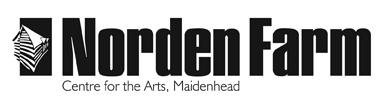 Classes and Activities – Information SheetRocky Outcrops, Tumbling Water in Charcoal and Pastel – SUM2018Category: 		Adult (18+ years) Day(s):		TuesdaysDate:			19 Jun – 17 JulTime:			 Location:		Norden Farm Centre for the ArtsTutor:			Jo HallClass Size:		Up to 12Cost of class:	£82.50 for 5 week courseRocky Outcrops, Tumbling Water in Charcoal and PastelExplore drawing spectacular scenery from the limestone pavements and waterfalls of  to the rocky tors of  in charcoal and pastel.  We will look at the structure of rock formations, how they are weathered by wind and water, and how their appearance may be softened by vegetation.  Materials required and any additional costs: Please bring your own:Soft pastelsCharcoalPastel paper, preferably toned in grey, grey-blue or warm earth coloursDrawing board and block or table easelTape or clips for paperSmall sketchbook for composition notes and tonal drawingsFixative sprayPaper towelSoft bristle brushPaper will also be available at cost from the tutorTutor biography: Jo is a landscape artist and has led a great variety of art workshops in ,  and Maidenhead, including for the . Jo is also an Honorary Member and Past President of the Society of Graphic Fine Art, the national drawing society. Published works include four features on drawing techniques in Artists and Illustrators Magazine. Exhibition venues include Mall Galleries; Menier Gallery; ;  Pall Mall; Barbican Library; Tower 42 at R K Burt Gallery and Bankside Gallery.Jo is happy to take course content / materials enquiries via email: johall@mhstudios.co.ukTo book please contact the Box Office on 01628 788997 / www.nordenfarm.orgNorden Farm Centre for the Arts Ltd. (No. 5405277) & Norden Farm Centre Trust Ltd. (No. 2713653, Charity Registration No. 1013555) are companies registered in  and . The Registered Office is .